Formatierung von TabellenLösung:Lösung: Gehen Sie zunächst von einer solchen Tabelle aus:Vergrößern Sie die Zeilenhöhe durch Ziehen am Ziehpunkt.„Radieren“ Sie überflüssige Trennstriche weg mit dem Radierer  (Register Tabellen-Tools - Entwurf, Gruppe Rahmenlinien zeichnen)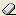 Fügen Sie mit dem Symbol Tabelle zeichnen  (Register Tabellen-Tools - Entwurf, Gruppe Rahmenlinien zeichnen) die fehlende Trennlinie hinzu und ändern Sie die Zeilenhöhe der letzten 3 Zeilen auf 0,6 cm (Register Tabellen-Tools – Layout, Gruppe Zellengrösse.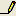 LagerbestandLagerbestandLagerbestandLagerbestandLagerbestandLagerbestandQuartal1Quartal1Lager WestLager WestLager WestLager WestNummerArtikelArtikelPreisAnzahlFarbeE4711BadetuchBadetuch14,50 €23RotZ6534HandtuchHandtuch7,00 €44gelb